Publicado en  el 20/06/2014 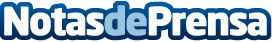 La tecnología de Indra completa en una hora el recuento de votos de los comicios presidenciales de ColombiaIndra ha obtenido en las elecciones presidenciales de Colombia un nuevo record en el proceso de consolidación y divulgación de los resultados, lo que ha permitido que los ciudadanos conocieran en aproximadamente una hora los resultados, tanto en la segunda vuelta, celebrada este domingo, como en la primera, que tuvo lugar el pasado 25 de mayo.Datos de contacto:Nota de prensa publicada en: https://www.notasdeprensa.es/la-tecnologia-de-indra-completa-en-una-hora-el_1 Categorias: E-Commerce Innovación Tecnológica http://www.notasdeprensa.es